Здесь можно подтвердить регистрацию на gosuslugi.ru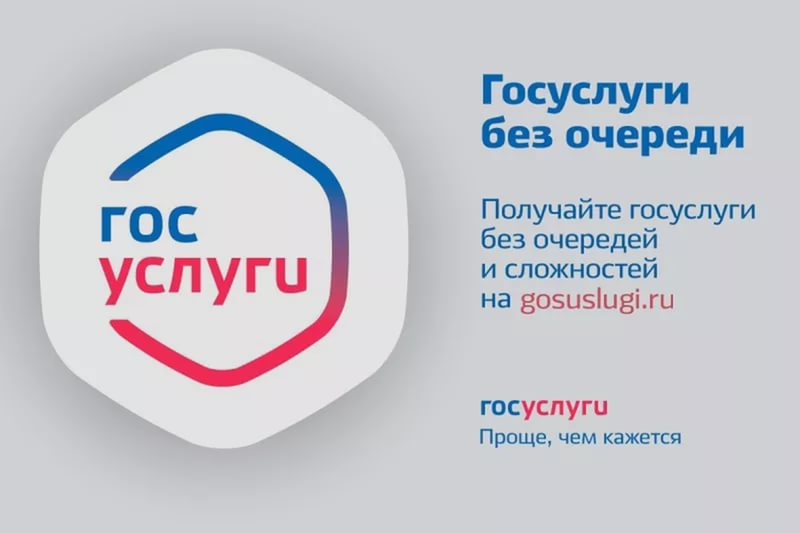 Активация учетных записей   График работы: с 9.00 час. до 17.15 час.Перерыв:  с 13.00 час. до 14.00 час.